   Gminny Ośrodek Pomocy Społecznej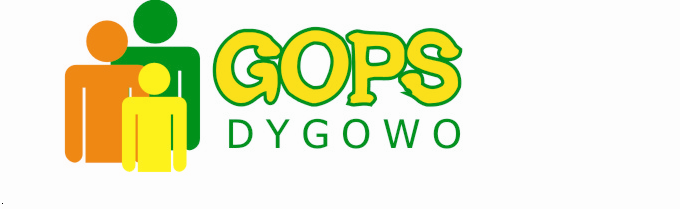 	w Dygowie78-113 Dygowo, ul. Kolejowa 1Telefony:94 35 84 469  - 094 35 84 558Fax:94 712 61 10OGŁOSZENIE Gminny Ośrodek Pomocy Społecznej w Dygowie zaprasza do współpracy rodziny, które chciałyby zostać rodzinami wspierającymi rodzin, mających trudności w wypełnianiu funkcji opiekuńczo-wychowawczych.Pełnienie funkcji rodziny wspierającej może być powierzone osobom z bezpośredniego otoczenia dziecka (np. sąsiedzi, dziadkowie, krewni, znajomi), które nie były skazane prawomocnym wyrokiem za umyślne przestępstwo.Rodzina wspierająca, przy współpracy asystenta rodziny, pomaga rodzinie przeżywającej trudności w: 1) opiece i wychowaniu dziecka; 2) prowadzeniu gospodarstwa domowego; 3) kształtowaniu i wypełnianiu podstawowych ról społecznych.Rodzina wspierająca nie otrzymuje wynagrodzenia z tytułu pełnienia tej funkcji, ale może otrzymywać zwrot niektórych kosztów związanych z udzielaniem wsparcia.Rodzinę wspierającą ustanawia Wójt, po uzyskaniu pozytywnej opinii Kierownika Ośrodka Pomocy Społecznej na podstawie przeprowadzonego przez pracownika socjalnego wywiadu środowiskowego.Z rodziną wspierającą zawierana jest umowa, która określa zasady wspierania, a także możliwość zwrotu kosztów związanych z udzielaniem pomocy.Kandydaci na rodziny wspierające proszeni są o zgłoszenie swojej gotowości do udziału w procesie pomocy rodzinom wspieranym, poprzez złożenie umotywowanego wniosku w Gminnym Ośrodku Pomocy Społecznej w Dygowie, ul. Kolejowa 1.